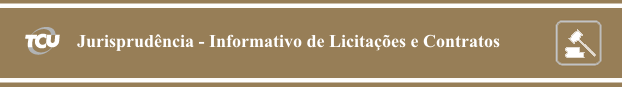 Número 226Sessões: 2 e 3 de dezembro de 2014Este Informativo, elaborado a partir das deliberações tomadas pelo Tribunal nas sessões de julgamento das Câmaras e do Plenário, contém resumos de algumas decisões proferidas nas datas acima indicadas, relativas a licitações e contratos, e tem por finalidade facilitar o acompanhamento, pelo leitor, dos aspectos relevantes que envolvem o tema. A seleção das decisões que constam do Informativo é feita pela Secretaria das Sessões, levando em consideração ao menos um dos seguintes fatores: ineditismo da deliberação, discussão no colegiado ou reiteração de entendimento importante. Os resumos apresentados no Informativo não são repositórios oficiais de jurisprudência. Para aprofundamento, o leitor pode acessar o inteiro teor da deliberação, bastando clicar no número do Acórdão (ou pressione a tecla CTRL e, simultaneamente, clique no número do Acórdão).SUMÁRIOPlenário1. Nenhum sobrepreço unitário é aceitável nos serviços constantes do orçamento da licitação, ainda que a planilha orçamentária apresente preço global inferior aos referenciais adotados pelo TCU.2. Ao constatar incertezas sobre o cumprimento de disposições legais ou editalícias, especialmente dúvidas que envolvam critérios e atestados que objetivam comprovar a habilitação das empresas em disputa, o responsável pela condução do certame deve promover diligências para aclarar os fatos e confirmar o conteúdo dos documentos que servirão de base para a tomada de decisão da Administração (art. 43, § 3º, da Lei 8.666/93).3. Na condução da fase pública do pregão eletrônico, o pregoeiro, a partir da sessão inicial de lances até o resultado final do certame, deverá sempre avisar previamente aos licitantes, via sistema (chat), a suspensão temporária dos trabalhos, bem como a data e o horário previstos de reabertura da sessão, em respeito aos princípios da publicidade, da transparência e da razoabilidade. PLENÁRIO1. Nenhum sobrepreço unitário é aceitável nos serviços constantes do orçamento da licitação, ainda que a planilha orçamentária apresente preço global inferior aos referenciais adotados pelo TCU.Em Auditoria realizada na Empresa Brasileira de Infraestrutura Aeroportuária (Infraero), com o objetivo de fiscalizar o edital de RDC Eletrônico referente às obras de construção do terminal de passageiros, do pátio de aeronaves, da central de utilidades e dos acessos do Aeroporto de Macapá/AP, fora apontado possível sobrepreço nas planilhas orçamentárias.  Realizado o saneamento dos autos, a unidade técnica responsável concluiu, após alterações promovidas pela Infraero no orçamento da licitação, pela superação da irregularidade tendo em vista que “não subsistiria o sobrepreço global inicialmente verificado, apesar de persistirem alguns sobrepreços unitários”. Analisando o mérito da questão, o relator anotou que “para o caso de contratos já firmados, a análise dos preços deve ser realizada levando em conta as compensações entre subpreços e sobrepreços, de tal forma que o valor global a ser pago pelo contrato não exceda os referenciais de mercado”.  Em tais casos, nos termos da jurisprudência do TCU, “o interesse público na continuidade do empreendimento justifica a manutenção do acordo inicial, ressalvados os casos em que aditivos provoquem desequilíbrio econômico-financeiro da avença”. Entretanto, pontuou o relator, “quando se trata de análise de edital de licitação, nenhum sobrepreço unitário é aceitável, ainda que a planilha orçamentária apresente preço global inferior aos referenciais adotados por este Tribunal, nos termos do art. 8º, §§ 3º e 4º, da Lei 12.432/2011”. Dessa forma, prosseguiu, “caberia a aplicação da metodologia descrita no Acórdão 2.319/2009-TCU-Plenário, de forma a não considerar eventuais compensações para fins de cálculo do sobrepreço”. Com tais premissas, o Plenário acolheu a proposta da relatoria, cientificando a Infraero, dentre outros comandos, acerca dos sobrepreços unitários verificados nos serviços da planilha eletrônica do edital auditado. Acórdão 3473/2014-Plenário, TC 017.130/2014-0, relator Ministro Bruno Dantas, 3.12.2014.2. Ao constatar incertezas sobre o cumprimento de disposições legais ou editalícias, especialmente dúvidas que envolvam critérios e atestados que objetivam comprovar a habilitação das empresas em disputa, o responsável pela condução do certame deve promover diligências para aclarar os fatos e confirmar o conteúdo dos documentos que servirão de base para a tomada de decisão da Administração (art. 43, § 3º, da Lei 8.666/93).Representação formulada por sociedade empresária questionara supostas irregularidades ocorridas em pregão eletrônico conduzido pelo Centro de Inteligência do Exército (CIE) para contratação de serviço de manutenção da solução do ambiente físico seguro e seus subsistemas, do tipo sala cofre modular. A principal questão discutida nos autos referiu-se a possível irregularidade na habilitação da empresa vencedora do certame, que, segundo a representante, apresentara atestado de capacidade técnica com informações que não refletiam os serviços realmente executados. Analisando o teor do mencionado documento, o relator observou que, à primeira vista, o atestado estaria alinhado com o objeto licitado. Contudo, salientou que o documento teve sua validade questionada no decorrer do certame, em virtude de recurso interposto pela representante alegando, entre outros pontos: a) existência de laudo pericial em ação cautelar que contestara as informações contidas no atestado; b) inabilitação da empresa em outras licitações com objeto similar, por incertezas quanto à veracidade das informações contidas no atestado em questão. Afirmando que esses fatos eram de conhecimento do CIE antes da homologação do certame, o relator asseverou “que o pregoeiro deveria ter empreendido diligências, com base no art. 43, §3º, da Lei n. 8.666/1993, para sanear as dúvidas quanto à capacidade técnica da empresa [vencedora do certame], especificamente acerca das incertezas que recaíam sobre o Atestado”. Não obstante a omissão do pregoeiro, o relator sopesou, entre outros pontos, que não havia qualquer decisão judicial ou administrativa a desconstituir ou tornar nulo o atestado. Além disso, considerou a declaração do CIE de que a empresa estava cumprindo o contrato de forma satisfatória. Por fim, ressaltando que a contração revestiu-se em economia aos cofres públicos e que a suspensão da execução contratual deixaria o órgão exposto à vulnerabilidade de dados sigilosos, o relator entendeu que deveria ser adotada medida para preservar o procedimento licitatório. Assim, seguindo o voto da relatoria, o Tribunal decidiu determinar ao “CIE que, nos próximos certames, ao constatar incertezas sobre atendimento pelas licitantes de requisitos previstos em lei ou edital, especialmente as dúvidas que envolvam critérios e atestados que objetivam comprovar a habilitação das empresas em disputa, utilize do seu poder-dever de promover diligências, previsto no art. 43, § 3º, da Lei 8.666/1993, para aclarar os fatos e confirmar o conteúdo dos documentos que servirão de base para tomada de decisão da Administração nos procedimentos licitatórios”. Acórdão 3418/2014-Plenário, TC 019.851/2014-6, relator Ministro-Substituto Marcos Bemquerer, 3.12.2014.3. Na condução da fase pública do pregão eletrônico, o pregoeiro, a partir da sessão inicial de lances até o resultado final do certame, deverá sempre avisar previamente aos licitantes, via sistema (chat), a suspensão temporária dos trabalhos, bem como a data e o horário previstos de reabertura da sessão, em respeito aos princípios da publicidade, da transparência e da razoabilidade. Representação formulada por unidade técnica do TCU apontara possíveis irregularidades em certames realizados pelo 31º Grupo de Artilharia de Campanha – Escola, dentre as quais restrição à competitividade em razão de procedimento irregular adotado na condução de pregão eletrônico. A unidade técnica constatara que a licitação tivera início no dia 22/07/2013 e, “sem qualquer aviso, a fase de lances transcorreu no dia seguinte”. Registrou ainda a unidade técnica que o pregoeiro, “sem qualquer comunicação”, abriu o sistema para registro de intenção de recurso, informando o prazo final para sua interposição. Realizadas as oitivas regimentais, o relator destacou a baixa competitividade observada no certame, “não obstante ter sido processado sob a forma de pregão eletrônico”. Sobre a ausência de aviso prévio acerca do retorno da sessão, anotou que “o lançamento, no sistema (via chat), da suspensão temporária dos trabalhos em função dos mais variados motivos - horário de almoço, término de expediente, interrupção programada no fornecimento de energia etc. - é a medida que mais se coaduna com o fundamental princípio da publicidade e da transparência que deve nortear os trabalhos dos torneios licitatórios da Administração”. Nesse sentido, relembrou o Acórdão 1689/2009-Plenário, que determinara a órgão jurisdicionado que “observe, quando da condução da fase pública do pregão eletrônico, os princípios estabelecidos no art. 5º do Decreto n.º 5.450, de 2005, em especial os da publicidade e da razoabilidade, de modo que o pregoeiro, a partir da sessão inicial de lances até o resultado final do certame, deverá sempre avisar previamente, via sistema (chat), a suspensão temporária dos trabalhos, em função de horário de almoço e/ou término do expediente, bem como a data e o horário previstos de reabertura da sessão para o seu prosseguimento”. O Plenário do Tribunal, acompanhando a proposta do relator, decidiu, no ponto, realizar a audiência do pregoeiro e da autoridade homologadora do certame em razão da “ausência de expedição, quando da condução da fase pública do certame, de avisos acerca da data de retorno da sessão”. Acórdão 3486/2014-Plenário, TC 012.062/2014-6, relator Ministro-Substituto Marcos Bemquerer, 03.12.2014.Elaboração: Secretaria das SessõesContato: infojuris@tcu.gov.br